Neffs Playground Association Summer Camp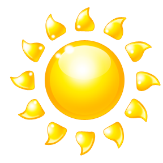 Week of July 8-12
Camp hours are from 9:30-11:30am.  Your child(ren) will need to be signed in and out every day with an emergency contact provided. Remember to use sunscreen and bring plenty of water every day! Also, make sure to wear sneakers for playing sports and being on the playground.  We look forward to seeing our happy campers!-The Neffs Playground CounselorsMondayTuesdayWednesdayThursday FridayGet to Know our Campers!Craft: Picture Frames…and sports!!Craft: Color-a-Mug…and sports!!Craft: Lanyard Keychains…and sports!!Craft: Door Hangers…and sports!!Bingo Friday with prizes!…and sports!!